INFO DE PRENSAContacto de prensa:Jens Augustinaugustin@martor.dewww.martor.comMARTOR KGLindgesfeld 2842653 SolingenAlemania15 marzo 2023MARTOR UK NUEVO MIEMBRO DEL GRUPO DE EMPRESAS MARTOR.MARTOR es la marca líder para el corte seguro y eficiente y está centrada en la expansión internacional. Ahora, el fabricante y proveedor de cuchillos de seguridad de alta gama con sede en Solingen se complace en contar con un nuevo miembro en su grupo de empresas. Después de MARTOR Sarl en Francia y MARTOR USA, ahora también se gestiona MARTOR UK de forma centralizada desde la sede alemana, con sede en Kings Langley (cerca de Londres). La adquisición tuvo lugar el 1 de marzo de 2023.MARTOR UK ha gestionado con éxito el negocio del Reino Unido e Irlanda de herramientas de corte MARTOR durante más de 25 años como empresa asociada. La plena integración de MARTOR UK, ahora completada, es un claro compromiso de MARTOR ante el mercado del Reino Unido e Irlanda y una nueva expansión de su ya fuerte implicación. MARTOR presta una atención especial al mantenimiento y ampliación de la creciente red de distribuidores especializados en el Reino Unido e Irlanda para inspirar conjuntamente a las empresas de la industria y la logística sobre las ventajas de los cuchillos de seguridad MARTOR. La adquisición de MARTOR UK no cambiará los canales de distribución ya establecidos. Al mismo tiempo, como parte de su estrategia de crecimiento internacional, en el futuro MARTOR estará aún más presente en el mercado - mediante el refuerzo del ya muy bien posicionado equipo del Reino Unido, nuevos servicios personalizados y la intensificación de la comunicación de producto y marca.«Tenemos previsto invertir en el futuro aún más en marketing, ventas y otros recursos en el Reino Unido e Irlanda y, por lo tanto, estamos plenamente comprometidos con el crecimiento en este mercado tan atractivo», afirma Daniel Otto, Director General de MARTOR en Solingen y, a partir de ahora, también responsable de MARTOR UK. «Esto también se verá respaldado por la presencia de marca coherente más allá de las fronteras y las destacadas innovaciones de productos que esperamos en el 2023 y más allá».Caracteres incl. espacios: 2.038Sonja Hendricks, accionista de MARTOR, estrecha la mano de Peter Ingram, fundador de MARTOR UK.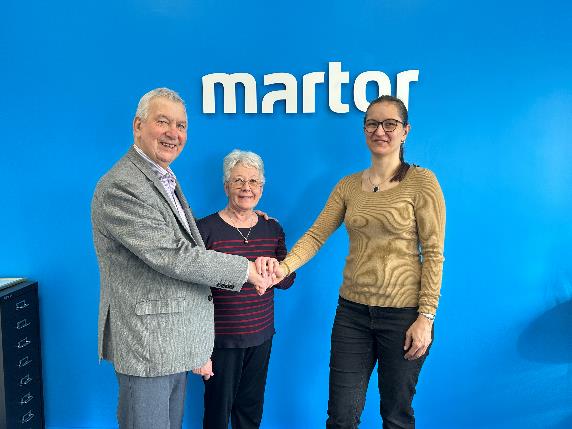 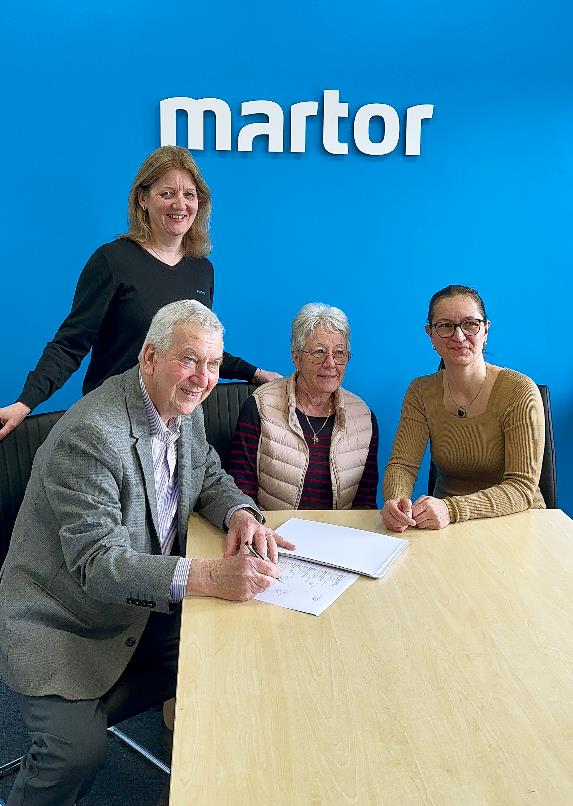 